KẾ HOẠCHThực hiện Quy tắc ứng xử của cán bộ, giáo viên, nhân viên, Quy tắc ứng xử nơi công cộng, Bộ tiêu chí ứng xử trong gia đình đối với lĩnh vực Giáo dục và Đào tạo năm 2023Căn cứ Kế hoạch số 21/KH-UBND ngày 19/01/2022 của UBND huyện Gia Lâm về thực hiện Quy tắc ứng xử của cán bộ, công chức, viên chức, người lao động trong các cơ quan thuộc huyện Gia Lâm giai đoạn 2022-2025; Kế hoạch số 39/KH-UBND ngày 07/01/2022 về thực hiện Quy tắc ứng xử nơi công cộng trên địa bàn huyện Gia Lâm giai đoạn 2022-2025;Thực hiện Kế hoạch số 14/KH-GD&ĐT ngày 16/3/2023 của Phòng Giáo dục và Đào tạo Gia Lâm về Thực hiện Quy tắc ứng xử của cán bộ, công chức, người lao động, Quy tắc ứng xử nơi công cộng, Bộ tiêu chí ứng xử trong gia đình đối với lĩnh vực Giáo dục và Đào tạo năm 2023;Trường Mầm non Bình Minh xây dựng kế hoạch thực hiện Quy tắc ứng xử của cán bộ, giáo viên, nhân viên, Quy tắc ứng xử nơi công cộng, Bộ tiêu chí ứng xử trong gia đình đối với lĩnh vực Giáo dục và Đào tạo năm 2023, cụ thể như sau:I. MỤC ĐÍCH, YÊU CẦU- Thực hiện có hiệu quả các nội dung Bộ tiêu chí ứng xử trong gia đình theo Quyết định số 224/QĐ-BVHTTDL ngày 28/01/2022 của Bộ VHTT và Du lịch; Thực hiện những nội dung cần thực hiện tại Kế hoạch số 21/KH-UBND ngày 19/01/2022, Kế hoạch số 39/KH-UBND ngày 07/01/2022 của UBND huyện Gia Lâm.- Thực hiện đầy đủ những nội dung, quy định các quy tắc và trách nhiệm tổ chức thực hiện cán bộ, giáo viên và nhân viên trong nhà trường; tạo sự chuyển biến mạnh mẽ về nhận thức, thái độ, hành vi ứng xử trong việc thực hiện công vụ, nhiệm vụ giảng dạy, góp phần xây dựng người Hà Nội thanh lịch.- Củng cố ý thức pháp luật, đề cao đạo đức, trách nhiệm của mỗi người với bản thân, gia đình, cộng đồng, xã hội và đất nước; ngăn chặn sự xuống cấp về đạo đức trong gia đình và xã hội; nâng cao nhận thức về xây dựng gia đình, giữ gìn hạnh phúc bền vững của mỗi gia đình, hướng đến xây dựng gia đình no ấm, tiến bộ, hạnh phúc, văn minh, làm nền tảng xây dựng cộng đồng hạnh phúc, quốc gia phồn thịnh, hạnh phúc.- Việc thực hiện Quy tắc ứng xử phải được duy trì thành nề nếp, thường xuyên, liên tục và phù hợp với tình hình thực tế của nhà trường.II. NỘI DUNG1. Nâng cao hiệu quả tuyên truyền Quy tắc ứng xử, Bộ tiêu chí ứng xử trong gia đình và kết quả thực hiện1.1. Tăng cường tuyên truyền trên các phương tiện truyền thông đại chúng, Cổng thông tin điện tử của nhà trường, zalo, trang facebook …- Tuyên truyền về nội dung Bộ tiêu chí ứng xử (Quyết định số 224/QĐ-BVHTTDL ngày 28/01/2022 của Bộ VHTT và Du lịch) theo 4 tiêu chí ứng xử chung (Tôn trọng, bình đẳng, yêu thương, chia sẻ), 4 tiêu chí ứng xử riêng (Tiêu chí ứng xử vợ, chồng; cha mẹ với con, ông bà với cháu; con với cha mẹ, cháu với ông bà; anh, chị em).- Tiếp tục thực hiện Đề án "Xây dựng văn hóa ứng xử trong trường học năm học 2022-2023" theo Kế hoạch số 45/KH-GD&ĐT ngày 12/10/2022 và Kế hoạch số 134/KH-GD&ĐT ngày 28/9/2020 của Phòng Giáo dục và Đào tạo Gia Lâm về thực hiện Đề án "Xây dựng văn hóa ứng xử trong trường học giai đoạn 2020-2025".- Các bài viết về văn hóa ứng xử; tuyên truyền, giới thiệu các tập thể, cá nhân tiêu biểu trong thực hiện quy tắc ứng xử, văn hóa công sở, Bộ tiêu chí ứng xử trong gia đình.- Tuyên truyền kinh nghiệm, cách làm hay, các mô hình mới trong triển khai thực hiện 02 Bộ quy tắc ứng xử của các cơ quan, đơn vị trên địa bàn Huyện, Thành phố.- Lan tỏa gương điển hình tiên tiến trong triển khai, thực hiện các quy tắc ứng xử, xây dựng mô hình tổ chức hiệu quả trong nhà trường. Đồng thời tuyên truyền, phê phán các hành vi, những việc làm chưa đẹp, chưa đúng nhằm khắc phục những tồn tại, hạn chế và có giải pháp thực hiện trong thời gian tiếp theo để quy tắc trở thành hành động, thói quen của mỗi cán bộ, giáo viên, nhân viên trong nhà trường, góp phần xây dựng hình ảnh con người Hà Nội thanh lịch, văn minh, yêu nước, nhân ái, nghĩa tình, trung thực, đoàn kết, cần cù, sáng tạo.- Tiếp tục tuyên truyền việc thực hiện 02 Bộ Quy tắc ứng xử, thực hiện Bộ tiêu chí ứng xử trong gia đình gắn với chuyên mục Phong trào "Toàn dân đoàn kết xây dựng đời sống văn hóa". Tăng cường tuyên truyền hàng tháng trên cổng thông tin điện tử của nhà trường; tuyên truyền cổ động trực quan…- Tuyên truyền sâu rộng, tạo sự chuyển biến mạnh mẽ trong đội ngũ cán bộ, giáo viên, nhân viên về các chủ trương, đường lối của Đảng, chính sách, pháp luật của Nhà nước về giáo dục đạo đức, lối sống, văn hóa ứng xử trong trường học; thái độ, hành vi, ngôn ngữ chuẩn mực của giáo viên đối với học sinh, của cán bộ, nhân viên đối với phụ huynh học sinh, học sinh trong trường học.- Cung cấp tài liệu giáo dục, tuyên truyền về quy tắc ứng xử cho cán bộ quản lý, giáo viên, nhân viên và phụ huynh học sinh. Tăng cường ứng dụng CNTT, internet và mạng xã hội trong hoạt động tuyên truyền.1.2. Tuyên truyền thông qua hội nghị, tọa đàm, bảng nội dung Quy tắc ứng xử …- Tiếp tục tuyên truyền thực hiện 02 Bộ quy tắc ứng xử, Bộ tiêu chí ứng xử, kết quả thực hiện thông qua hội nghị, tọa đàm, diễn đàn, cuộc họp, cuộc thi, hội thi, sinh hoạt chuyên đề, sinh hoạt chuyên môn …- Tiếp tục thực hiện kiểm tra, rà soát toàn bộ bảng niêm yết tuyên truyền quy tắc ứng xử trong nhà trường. Thực hiện bổ sung những chỗ thiếu, thay mới các bảng đã cũ, hỏng rách, đặt tại vị trí phù hợp dễ quan sát, nhiều người qua lại, đảm bảo mỹ quan và an toàn. Thực hiện in tờ tuyên truyền quy tắc ứng xử đạt tại bàn làm việc của cán bộ, giáo viên, nhân viên.2. Nâng cao hiệu quả việc thực hiện Quy tắc ứng xử với phong trào văn hóa nơi công sở, thực hiện hiệu quả quy chế dân chủ cơ sở- Hàng tháng, đánh giá kết quả thực hiện Quy tắc ứng xử của cán bộ, giáo viên, nhân viên trong các buổi họp hội đồng sư phạm nhà trường. Gắn việc thực hiện Quy tắc với việc thực hiện Đề án văn hóa công vụ, phong trào "Cán bộ, công chức, viên chức, người lao động thi đua thực hiện văn hóa công sở và nơi công cộng".- Có ý thức giữ gìn và sử dụng cơ sở vật chất, tài sản nhà trường, lớp học, xây dựng không gian cảnh quan trường lớp "Sáng - xanh - sạch - đẹp - an toàn".3. Thực hiện mô hình: Mô hình cơ quan xanh, nơi làm việc ngăn nắp, gọn gàng- Tiêu chí: + Nhận diện mô hình: Niêm yết nội dung bộ quy tắc ứng xử của cán bộ, giáo viên, nhân viên; nội quy quy chế làm việc cơ quan+ Phát động phong trào mỗi cán bộ, giáo viên, nhân viên trong nhà trường trang trí nơi làm việc, lớp học xanh, ngăn nắp, gọn gàng. Thực hiện bố trí, săp xếp trang thiết bị, hồ sơ, tài liệu trong phòng làm việc gọn gàng, ngăn nắp, khoa học; tiết kiệm điện nước, giảm thiếu túi nilong; sắp xếp hệ thống tài liệu trong tủ làm việc ngăn nắp, dễ tra, dễ tìm, thực hiện tốt công tác văn thư lưu trữ; ứng dụng CNTT, bố trí trồng và chăm sóc cây xanh trong phòng làm việc, phòng hội đồng, lớp học …; thường xuyên thực hiện vệ sinh phòng làm việc, lớp học, sân trường … thực hiện tốt tổng vệ sinh nhà trường vào sáng thứ 2 hàng tuần.+ Giao công đoàn, đoàn thanh niên phát động và thực hiện trang trí nhà trường thành không gian xanh, sạch, đẹp ở các khu vực chung, sảng hành lang, cổng trường ….+ Bộ phận thực hiện: Cán bộ, giáo viên, nhân viên nhà trường.III. TỔ CHỨC THỰC HIỆN:1. Ban giám hiệu- Xây dựng 02 Bộ quy tắc ứng xử nơi công cộng và Bộ tiêu chí ứng xử trong gia đình và triển khai thực hiện tới toàn thể cán bộ, giáo viên, nhân viên trong nhà trường;- Tổ chức chỉ đạo thực hiện kế hoạch, sơ kết, tổng kết, kịp thời tuyên dương khen thưởng những tập thể lớp, tổ nhóm chuyên môn, cá nhân thực hiện tốt Quy tắc ứng xử trong nhà trường. Thường xuyên kiểm tra, giám sát việc thực hiện 02 Bộ quy tắc ứng xử.- Phổ biến, quán triệt đến toàn thể CBQL, giáo viên, nhân viên và PH học sinh trong nhà trường về 02 Bộ quy tắc ứng xử qua các kênh: bảng tin nhà trường, trang web trường, zalo nhóm, lớp…và thông qua các hội thi, hội thảo, sinh hoạt chuyên môn, chuyên đề của nhà trường.- Hiệu trưởng ban hành Quy tắc ứng xử văn hóa trong nhà trường: căn cứ vào nội dung Quy tắc ứng xử trên, nghiên cứu bổ sung phù hợp thực tiễn tại trường.- Chịu trách nhiệm tự theo dõi, kiểm tra, đánh giá kết quả thực hiện, báo cáo cơ quan quản lý cấp trên theo yêu cầu. 	2. Giáo viên, nhân viên và tổ chức đoàn thể trong nhà trường- Tham gia đầy đủ các buổi phổ biến, quán triệt về thực hiện 02 Bộ quy tắc ứng xử: trực tiếp, online, zalo …- Tham mưu cho Ban giám hiệu trong việc ban hành Quy tắc ứng xử văn hóa phù hợp với thực tế của trường mầm non Bình Minh.- Tổ chức công đoàn phối hợp với Ban giám hiệu nhà trường trong việc tổ chức sơ kết, tổng kết khen thưởng việc thực hiện Đề án “Xây dựng văn hóa ứng xử trong trường học năm học 2022-2023”.- Sau khi ban hành xong Quy tắc ứng xử văn hóa trong nhà trường thì toàn thể Cán bộ, giáo viên, nhân viên thực hiện nghiêm túc các nội dung đã ban hành.Trên đây là kế hoạch thực hiện 02 Bộ quy tắc ứng xử của CBGV, NV trường Mầm non Bình Minh, trong quá trình thực hiện có vướng mắc sẽ được BGH cùng công đoàn giải quyết, bổ sung. Yêu cầu CBGV, NV nhà trường nghiêm túc thực hiện./.UBND HUYỆN GIA LÂMTRƯỜNG MẦM NON BÌNH MINHSố:  61/KH-MNBMCỘNG HOÀ XÃ HỘI CHỦ NGHĨA VIỆT Độc lập - Tự do - Hạnh phúc Ninh Hiệp , ngày 30 tháng 3 năm  2023Nơi nhận:- BCH công đoàn nhà trường- TTND-Lưu: VTHIỆU TRƯỞNG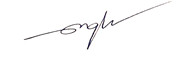 Nguyễn Thị Vui